    В декабре  в детском саду 16 для ребят раннего возраста        прошло физкультурное развлечение Варежки для снеговикаЦель мероприятия: укрепление здоровья детей и развитие интереса к физической культуре.Задачи: Обогащать двигательный опыт детей;Развивать двигательные качества: быстроту, ловкость, координацию движений, ориентировку в пространстве;Развивать творческие способности, взаимопомощь.         Однажды в группу  к ребятам пришел печальный Снеговик и сказал, что он потерял варежки и  у него мерзнут руки, ему холодно и грустно. Ребята обещали помочь ему и  приготовили для Снеговика варежки с аппликацией. На следующий день дети пошли к снеговику на полянку, поиграли с ним в игры: «Лепим мы снеговика», «Снежный бой», «Поймай снежинку», «Спрячься в сугроб». Ребята подарили снеговику красивые варежки и пригласили приходить к ним ещё. Снеговик поблагодарил детей за красивые варежки и интересные игры!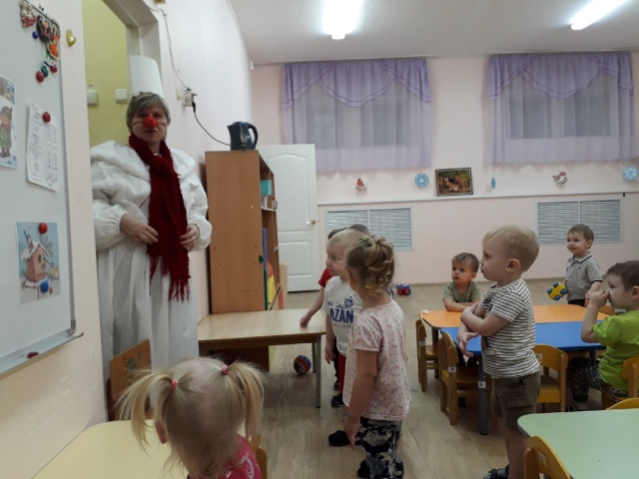 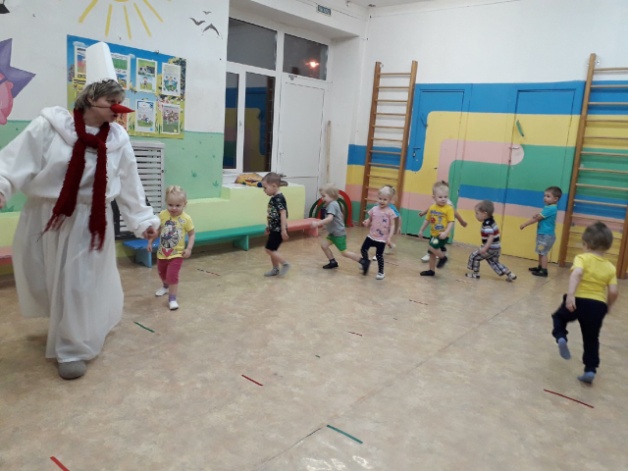 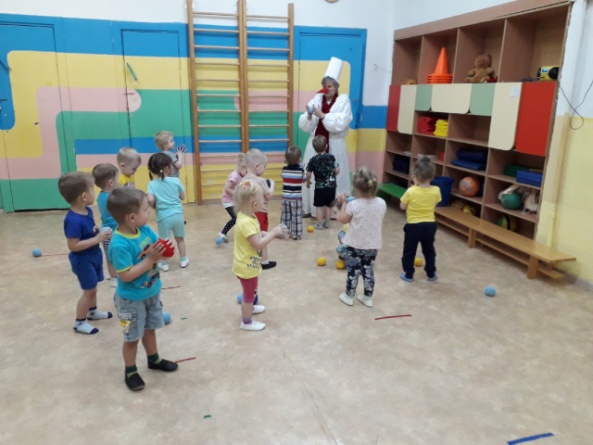 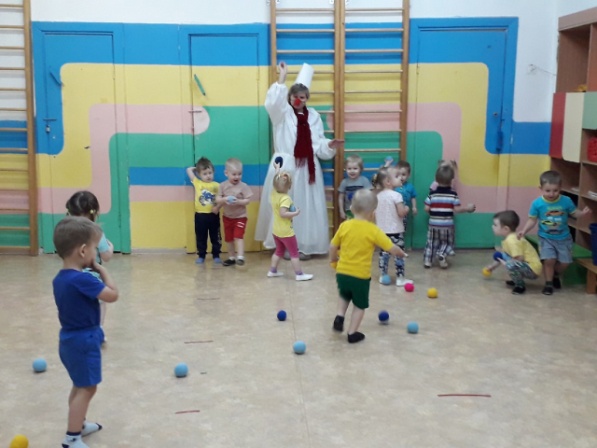 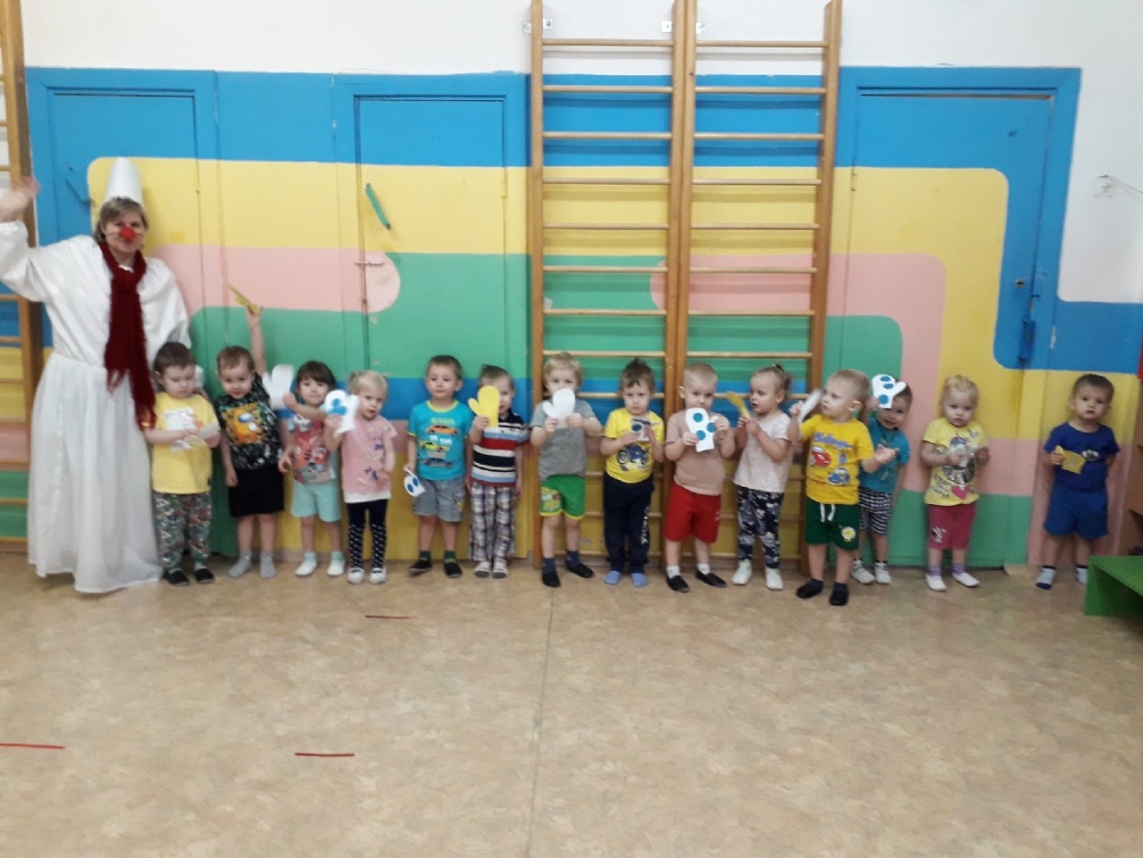 